CORPORACIÓN EDUCACIONAL  A&GColegio El Prado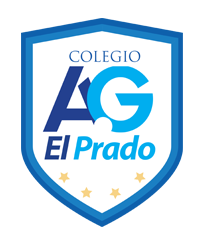 Cooperativa nº 7029 – PudahuelTeléfonos: 227499500  -   227476072www.colegioelprado.cldireccioncolegioelprado@gmail.comRBD: 24790-1  Profesor(a): Karen Lara Agurto.                                                                       CURSO: 4° MedioGUIA N° 4
Material genetico: ADN y ARNActividad Nº 1: Conteste lo siguiente en su cuaderno.1.- Señale los tipos de ARN y la función que cumple cada uno de ellos.

2.- Complete la siguiente tabla: 
3.- La figura representa un nucleótido.







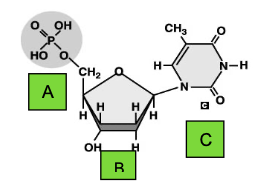 a) Las letras A, B y C en el mismo orden representan a:
__________________________________________________________________

b) ¿A qué tipo de nucleótido corresponde? ¿ADN o ARN? Justifique
__________________________________________________________________Actividad Nº 2: Oberve la imagen y conteste las preguntas que estan acontinuación.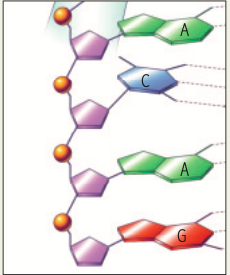 2. Siguiendo el modelo de Watson y Crick, dibuja la cadena de nucleótidos complementaria a la de la figura y responde:a. ¿Por qué se define el ADN cómo una doble hebra antiparalela?b. ¿Por qué una molécula de ADN con mayor porcentaje de G+C es más difícil de separar que otra con mayor proporción de A+T?AspectoADNARNComposición químicaEstructura de la unidad
básica(tipos de azucares y bases nitrogenadas)FunciónLa figura representa un nucleótido.